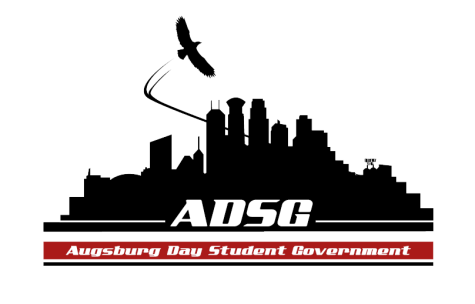 Augsburg Day Student Government MinutesDecember 04, 2013
Marshall Room 6:00 PMDay Student Government members present: Executive board: Riley Hunter, Ibrahim Al-Hajiby, Lobar Tursunova, Ahmed Musallam, Yussuf Abdulle, Brad St. Aubin, Duina Hernandez, Amber Nguyen, Michael FettingSenate: Nancy Lor, Mohamed Safi, Julia Laden, Lyle Nyberg, Cuong Nguyen, Nicole Krenz, Maly Thao, Michael Leroy, Elise Hinderliter, Vincent Henry, Muna Ahmed, Thomas Kukowski,  Bram Oosterlee, Amineh Safi, Tyler EllefsonDay Student Government members absent: Kennedy Yang, Bee VangGuests: Michael Grewe, Joanne, JillCall to OrderRoll Call – name, position, what would you name your pet?Share Puppy – Riley  Amber Adoption of the AgendaSoapboxJill Davenport: Central Support Services ManagerAsking her questions about Aviand’s cateringMichael moves to approve to extend the discussion for 5 more minutes, Nicole seconded,  the motions has been approved 14 in favor, 1 abstained, 0 opposed Addressing the Food concerns on campusRiley – Marco concernDuina – time constrained, so many questions, what could we do better in such discussions?DeVante Jackson: Junior Senator Position (affective Spring 2014) Did not come…Approval of Previous MinutesUnfinished BusinessNew BusinessVoting on Student Organizations’ StipendsBram, Muna and Vincent receive the stipends, can’t voteVincent moved to divide the voting to all orgs vs ISO and PASU, the motion has been approved 12 in favor, 3 abstained,Michael moves to approve all the stipends excluding ISO and PASU, the motion has been approved 15 in favor, 0 opposed, 0 abstainedAmineh moves to approve ISO and PASU stipends, Nazih seconded, 12 in favor, 3 abstained, 0 opposedVoting on ADSG Executive Board Stipends (Chairperson Pro-Tempore -Bram)   Tyler moves to approve the stipends for the executive board, Vincent seconded, the motion has been approved 14 in favor, 0 opposed, 0 abstained. AnnouncementsPresident: Thank you all for asking Jill questionsVice President:December 11th Meeting:Joint meeting with WEC Student GovernmentJesse Cashman: Director of Public Safety  Ann Garvey Finance Committee:Campus ministry and ALAS approved grant requestsAUG Chemistry Society – sweatshirts request – 60 people, recommended $900, Amber moves to approve their request, the motion has been approved 12 in favor, 2 abstained, 1 opposed.AASA Lunar Year – 300 people – recommended $3500 - Amber moves to approve their request, the motion has been approved 15 in favor,                   0 abstained, 0 opposed.Students Concerns Committee:Sorting and evaluating the surveysTabling on FridayRiley – will the survey be helpful? Bram – of course it helps, the survey is much more detailed and focused. Amineh – the survey shows that we are willing to change something on campus, EVERYONE should fill out this surveyMichael – where to find the survey? The first drawer in our officeNancy – for how long is the survey going for? Till the end of the semester perhapsDuina- the results will be showed to the students PR Committee: noneElections Committee: noneConstitution Committee: noneChartering and Commissioning Committee:Commissioning process is coming up Senators: Amineh – do not take my questions personallyNancy – thanks for all the hard work! And please come to the Lunar New Year (in February)Muna – SRJ event right now, thanks everyone!Executive Board:Amber – thanks everyone for your attentionYussuf – I’ve been missing meetings, I appreciate the time off, kids were sick, I decided to step down next semester Advisers: noneAdjournment. 7:12 pm